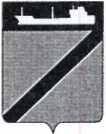 Совет Туапсинского городского поселения Туапсинского районаР Е Ш Е Н И Еот  16 февраля 2021 года                                                                            № 40.7г. ТуапсеОб утверждении отчета об исполнении Прогнозного плана (программы) приватизации муниципального имущества Туапсинского городского поселения на 2020 годВ соответствии с Федеральным законом от 06 октября 2003 года              № 131-ФЗ «Об общих принципах организации местного самоуправления в Российской Федерации», Федеральным законом от 21 декабря 2001 года          № 178-ФЗ «О приватизации государственного и муниципального имущества», решением Совета Туапсинского городского поселения от 03 сентября 2014 года № 28.4 «Об утверждении положения о порядке управления и распоряжения объектами муниципальной собственности Туапсинского городского поселения Туапсинского района», решением Совета Туапсинского городского поселения Туапсинского района от 24 октября 2017 года № 2.18 «Об утверждении Прогнозного плана (программы) приватизации муниципального имущества Туапсинского городского поселения на 2019 год и плановый период 2020 и 2021 годов», решением Совета Туапсинского городского поселения Туапсинского района от 25 февраля 2014 года № 22.4 «Об утверждении правил разработки прогнозного плана (программы) приватизации муниципального имущества Туапсинского городского поселения Туапсинского района», Совет Туапсинского городского поселения Туапсинского района РЕШИЛ:1. Утвердить отчет об исполнении Прогнозного плана (программы) приватизации муниципального имущества на 2020 год, согласно приложению к настоящему решению.2. Контроль за выполнением настоящего решения возложить на комиссию по вопросам социально-экономического развития, имущественным и финансово-бюджетным отношениям, налогообложению, развитию малого и среднего предпринимательства.3. Опубликовать настоящее Решение  в средствах массовой информации, разместить на официальном сайте Совета Туапсинского городского поселения в информационно-телекоммуникационной сети «Интернет».4. Настоящее решение вступает в силу со дня его принятия. Председатель Совета Туапсинского городского поселения Туапсинского района	    		                                              В.В. СтародубцевГлава Туапсинского городского Поселения Туапсинского района	                                                С.В. Бондаренко ОТЧЕТоб исполнении Прогнозного плана (Программы) приватизации муниципального имущества Туапсинского городского поселения на 2020 годОтделом имущественных и земельных отношений Туапсинского городского поселения Туапсинского района в соответствии с Федеральным законом от 21 декабря 2001 года № 178-ФЗ «О приватизации государственного и муниципального имущества» проведены мероприятия по выполнению Прогнозного плана приватизации муниципального имущества Туапсинского городского поселения на 2019 год, утвержденного решением Совета Туапсинского городского поселения Туапсинского района от 24 октября 2017 года № 2.18 (с изменениями, внесенными решениями Совета Туапсинского городского поселения Туапсинского района от 10 апреля 2018 года № 10.5, от 24 августа 2018 года № 14.5, от 27 ноября 2018 года № 18.2, от 28 февраля 2019 года № 2.18, от 30 апреля 2019 года № 22.9, от 18 июня 2019 года № 23.9, от 29 октября 2019 года №26.6).Планируемая сумма поступлений в бюджет Туапсинского городского поселения по статье бюджета от продажи объектов муниципального имущества на 2020 год была утверждена ( с учетом всех корректировок) в размере 1 278 тыс.рублей.Планируемая сумма поступлений в  бюджет Туапсинского городского поселения от продажи объектов, включенных в Программу приватизации на 2020 год была утверждена в размере 6 787  тыс.рублей.Факт исполнения планового задания по доходам от продажи муниципального имущества составил 1 429,2 тыс.рублей по состоянию на 31 декабря 2020 года, включая фактические поступления от продажи муниципального недвижимого имущества в рассрочку в рамках Федерального закона от 22 июля 2008 года №159-ФЗ «Об особенностях отчуждения недвижимого имущества, находящегося в государственной или в муниципальной собственности и арендуемого субъектами малого и среднего предпринимательства, и о внесении изменений в отдельные законодательные акты Российской Федерации».Из указанной суммы 293,3 тыс.рублей поступило от продажи доли муниципального жилого помещения по ул.Полетаева 72, в городе Туапсе, 1 135,9 тыс.рублей поступило от продажи муниципального недвижимого имущества в рассрочку в рамках Федерального закона от 22 июля 2008 года №159-ФЗ.1. Приватизация муниципальных унитарных предприятий: в 2020 году не производилась.2. Приватизация пакетов акций: в 2020 году не производилась.3. Приватизация нежилых помещений:В план приватизации на 2020 года было включено 5 объекта муниципального недвижимого имущества.По объектам, подлежащим продаже в 2020 году, проведена техническая инвентаризация и подготовлены задания на оценку. Стоимость объектов определялась на основании отчетов об оценке рыночной стоимости в соответствии с законодательством об оценочной деятельности. При этом по состоянию на отчетную дату из Прогнозного плана реализован 1 объект муниципального недвижимого имущества:Таблица 2.Заключен 1 договор купли-продажи объекта недвижимого имущества, оплата произведена в бюджет Туапсинского городского поселения Туапсинского района в полном объеме.Из Прогнозного плана на 2020 год не реализовано 4 объекта недвижимого имущества на общую сумму в размере 6 493,7 тыс. рублей (таблица №3). Таблица №3Начальник отдела имущественных и земельных отношений администрации Туапсинского городского поселения                                                                          Я.Ф. Гаркуша                                                                                                   ПРИЛОЖЕНИЕк решению Совета Туапсинского городского поселения Туапсинского района от 16.02.2021 года № 40.7№ п/пМестонахождение, площадь,кв.м.Способ приватизации Рыночная стоимость, тыс.руб.Дата продажиПокупательЦена сделки приватизации, тыс.руб.1¼ доли в праве общей собственности на жилой дом, общей площадью 82,2 кв.м., кадастровый номер 23:51:0102003:560, адрес: Российская Федерация, Краснодарский кр., г.Туапсе, ул. Полетаева, д.72, 307/877 долей в праве общей собственности на земельный участок, площадью 877 кв.м., кадастровый номер 23:51:0102003:55, категория земель – земли населенных пунктов, вид разрешенного использования – при домовладении, адрес: Краснодарский край, р-н Туапсинский, г.Туапсе, ул. Полетаева, 72Предоставление преимущественного права выкупа в рамках  п 2 ст 250 Гражданского кодекса , п 4 ст 42 Федерального закона от 13 июля 2015 года293,310.11.2020Кузнецова Е.Ю293,3№ п/пМестонахождение, площадь,кв.м.Способ приватизации Рыночная стоимость,тыс.руб.Дата аукционаПричина1Нежилое помещение (лит. А, цокольный этаж №№ 1,4), общая площадь 44,8 кв.м., ул. Звездная, д. 28Открытый аукционНе оцененоАукцион не проводился2Нежилое помещение, состоящее из комнаты № 33, назначение: нежилое, общей площадью 55,3 кв.м. Литер: А, адрес: Российская Федерация, Краснодарский кр., г.Туапсе, ул.Галины Петровой, дом №11, комната № 33, лит.АОткрытый аукционНе оцененоАукцион не проводился3Нежилое помещение, назначение: нежилое. Площадь: общая 52,7 кв.м., номера на поэтажном плане: 18,19,20. Этаж: цокольный этаж №1, адрес: Россия, Краснодарский край, г.Туапсе, ул. Таманская, д.1Открытый аукционНе оцененоАукцион не проводился4Нежилое помещение, состоящее из комнат № 14а, 25, 26, 27а, 29, назначение: нежилое, площадь: общая 27,7 кв.м., адрес: Российская Федерация, Краснодарский край, г.Туапсе, ул. Калараша, дом №17Открытый аукционНе оцененоАукцион не проводился